HOẠT ĐỘNG GIAO LƯU CHỦ ĐỀ NGÀY TẾT QUÊ EM CỦA CÔ VÀ TRÒ LỚP MẪU GIÁO LỚN A1Đến với Việt Nam, ta đến với nền văn hóa lâu đời, một nền văn hóa ăn sâu vào từng sinh hoạt thường ngày. Những tín ngưỡng trở thành cuộc sống của người dân Việt Nam từ trước cho đến nay, những phong tục văn hóa tốt đẹp vẫn được lưu truyền và thể hiện thật rõ ràng trong những ngày lễ. Và  chúng ta đang hướng tới ngày lễ lớn nhất của dân tộc, ngày lễ mà những văn hóa tốt đẹp được biểu hiện một cách trọn vẹn nhất: Tết cổ truyền – Tết Nguyên Đán. Không khí tết bắt đầu lan tỏa, mọi người tất bật chuẩn bị  trang hoàng lại nhà cửa, sắm sửa đầy đủ cho ngôi nhà them ấm cúng. Và cô trò lớp mẫu giáo lớn A1 cũng tưng bừng háo hức mong chờ đón tết. Trong tình hình covid diễn ra rất phức tạp, thế mà cô trò chúng em vẫn háo hức cùng nhau giao lưu tìm hiểu về ngày tết nguyên đán. Cô và cùng vui cười qua nhiều hoạt động trong buổi giao lưu gặp mặt cuối năm. Sau đây là những hình ảnh về buổi gia lưu gặp giữ cuối năm của cô trò lớp mẫu giáo lớn A1:    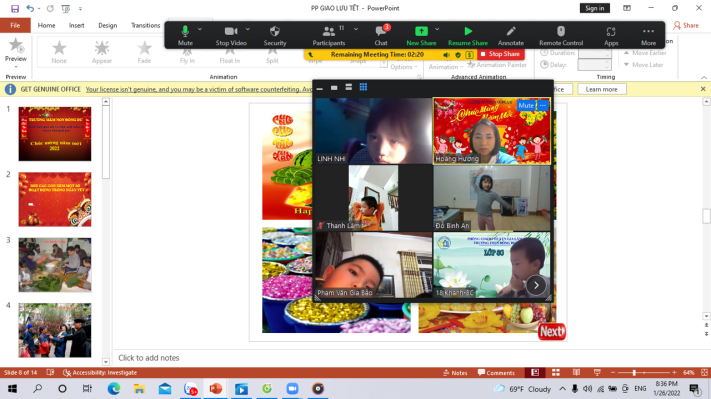 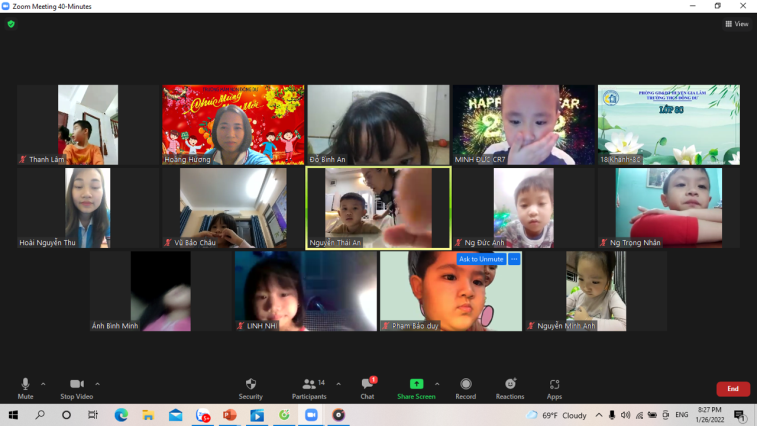 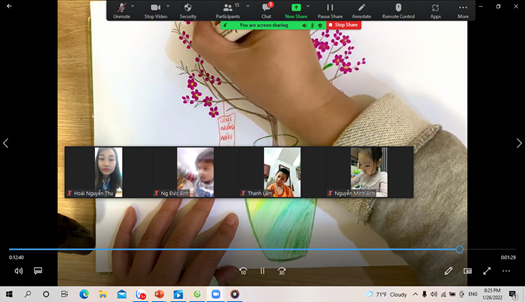 